گزارش پيشرفت پايان‌نامه کارشناسي‌ارشدسه ماهة  اول       دوم       سوم       چهارم     پنجم     ششم   (ازتاريخ ---/---/-----  لغايت ---/---/-----)نام و نام خانوادگي دانشجو: -----------------------------  شماره دانشجويي: --------------------------دانشکده: ----------------------- گروه: ------------------------ رشته و گرايش: ------------------------------------استاد راهنما: سركار خانم / جناب آقاي دکتر ------------------------------------فعاليت‌هاي انجام شده در طول دوره:------------------------------------------------------------------------------------------------------------------------------------------------------------------------------------------------------------------------------------------------------------------------------------------------------------------------------------------------------------------------------------------------------------------------------------------------------------------------------------------------------------------------------------------------------------------تاريخ و امضاي دانشجو: --/--/----نظر استادراهنما: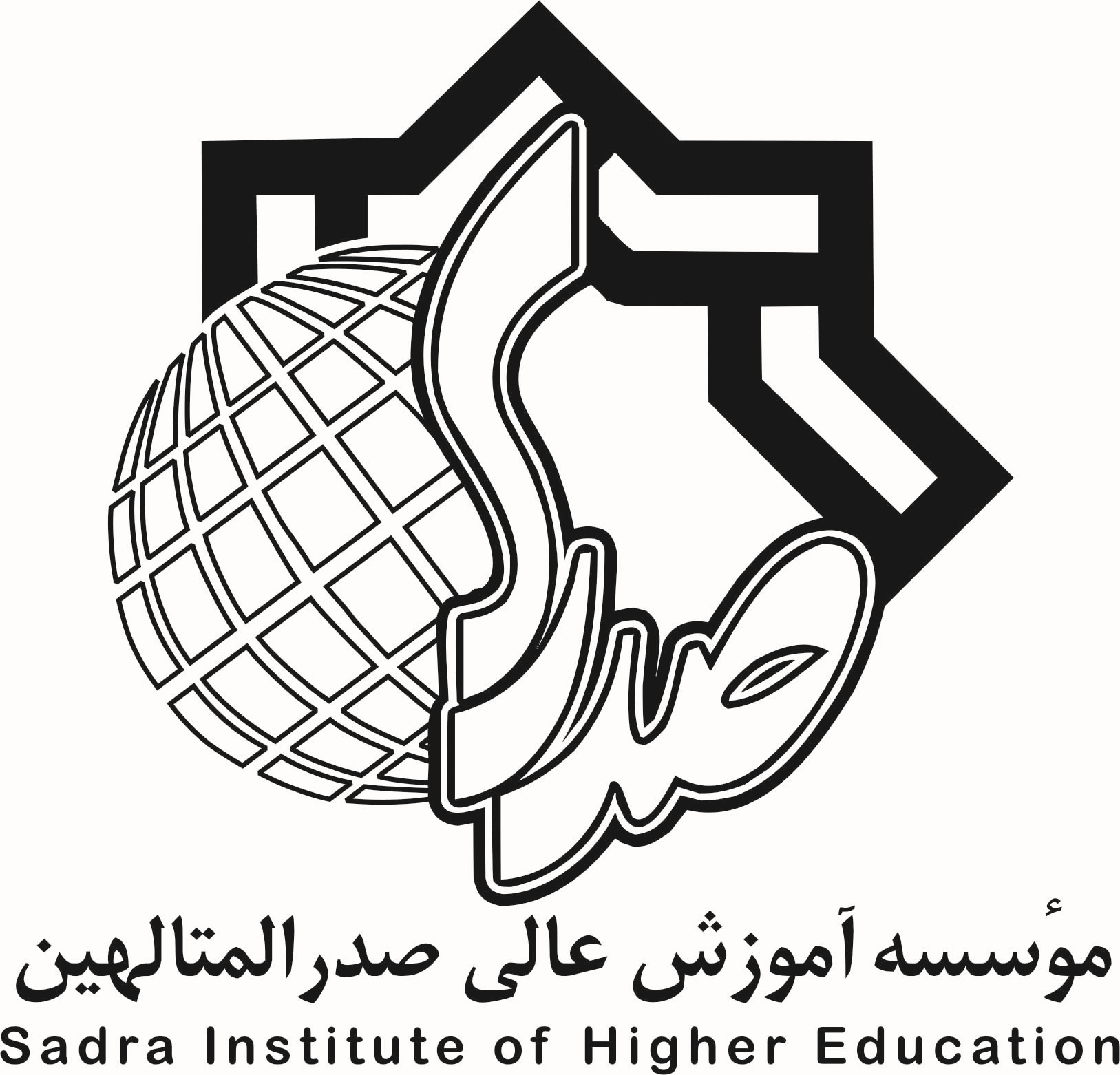 - آيا از پيشرفت کار دانشجو در دوره فوق رضايت داريد. در صورت عدم رضايت دلايل را ذکر فرماييد.كاملاً راضي	      خوب	   متوسط	     ضعيف	ناراضي----------------------------------------------------------------------------------------------------------------------------------------------------------------------------------------------------------------------------------- ميزان پيشرفت کار: در صدي که پيش‌بيني مي‌شده است .............. %در صد انجام واقعي پروژه در اين دوره .............. %- پيش‌بيني تاريخ اتمام پايان‌نامه: ---/---/------ توضيحات اضافي: ------------------------------------------------------------------------------------------------------------------------------------------------------------------------------------------------------------------معاون محترم آموزشي و تحصيلات تکميلي دانشکدهمراتب فوق که مورد تاييد اينجانب مي‌باشد جهت درج در پرونده تحصيلي دانشجو و اقدام مقتضي ارسال مي‌گردد.تاريخ و امضای استاد راهنما: ---/---/-----